                                     Harmonogram organizacji zajęć rozwijających – godzin do dyspozycji dyrektora 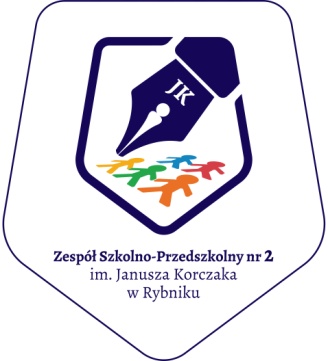                  od 01.09.2023r.Lp.Rodzaj zajęćklasaImię I nazwisko nauczycielaliczbaTerminsala1.Kółko matematyczno-przyrodnicze1aWiesława Kudla1środa 11.45 – 12.30162.Innowacja pedagogiczna " Bystrzaki na start"1bRoksana Kula1piątek 11.50 – 12.35173.Innowacja pedagogiczna "Stany Zjednoczone Ameryki oczami dziecka"2aMałgorzata Chruśnik1czwartek 11.45 – 12.30184.Innowacja pedagogiczna "Stany Zjednoczone Ameryki oczami dziecka"2bMałgorzata Chruśnik1czwartek 8.00 – 8.45275.Kółko matematyczno-przyrodnicze3aBożena Niksza - Rudzka1czwartek 13.40 – 14.25236.Innowacja pedagogiczna "Moja przygoda z książką"3bDagmara Jaskóła1wtorek 11.45 – 12.30278.Innowacja pedagogiczna "Łączy nas czytanie"5aUrszula Hadam1wtorek 12.50 – 13.35339.Innowacja pedagogiczna z języka angielskiego "English is my world - przez zabawę do celu"5bMonika Szulik1wtorek 13.40 – 14.252910.Kółko przyrodnicze6aJolanta Nowobilska1wtorek 8.00 – 8.453611.Innowacja pedagogiczna z języka angielskiego "Egzamin - zdam to"7aMonika Szulik1poniedziałek 8.00 – 8.453612.Innowacja pedagogiczna z języka angielskiego "Improve your English - przygotowanie do egzaminu z języka angielskiego"8aJustyna Pustelnik1piątek 13.40 – 14.2529